МИХАЙЛОВ ХРИСТОФОР СЕМЕНОВИЧ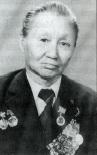 Михайлов Христофор Семенович родился 5 мая 1920 года на станке Кресты Хатангского района Таймырского автономного округа в семье оленевода. С 16 лет начал трудиться в колхозе. В 1941 году, будучи полномоченным Управления внутренних дел с. Хатанга, ушел добровольцем на фронт. В июле 1943 года принял участие в боях на Курской дуге, освобождал Украину, форсировал Днепр, воевал на Белгородском направлении. Четырежды был ранен. В 1943 году Христофор Семенович награжден орденом Боевого Красного Знамени. В послевоенные годы работал директором Хатангской заготконторы, секретарем Хатангского райкома партии, председателем Авамского райисполкома (1946–1947), заместителем председателя окрисполкома c 1949–1952 годы. Избирался первым секретарем Таймырского окружного комитета партии, депутатом Верховного Совета СССР (1954–1958). С декабря 1960 г. по июль 1971 г. работал председателем Таймырского окрисполкома. С 1971 года до середины 80-х годов был государственным инспектором по качеству и заготовкам сельхозпродукции и окружной Госинспекции.Христофор Семенович Михайлов награжден: орденом Отечественной войны I степени, орденом Трудового Красного Знамени - дважды, десятью медалями за боевые и трудовые заслуги, Почетной грамотой Президиума Верховного Совета РСФСР. Почетный гражданин города Дудинки (1988), Почетный гражданин Таймыра (1990).13 ноября 1997 года Христофор Семенович ушел из жизни.В память о Христофоре Семеновиче Михайлове 9 мая 1999 года в городе Дудинке, на доме, где он жил (ул. Островского, д. 1) установлена мемориальная доска. 